П О В Е С Т К А     Д Н ЯО внесении изменений в постановление администрации Нижнегорского сельского поселения от 30.06.2020г. № 298. № 178Об утверждении реестра контейнерных площадок на территории Нижнегорского сельского поселения. № 179 РЕСПУБЛИКА КРЫМАДМИНИСТРАЦИЯ НИЖНЕГОРСКОГО СЕЛЬСКОГО ПОСЕЛЕНИЯНИЖНЕГОРСКОГО РАЙОНА РЕСПУБЛИКИ КРЫМПОСТАНОВЛЕНИЕ«30»       04       2021 г.                              № 178                                  пгт. НижнегорскийО внесении изменений в постановление от 30.06.2020г. № 298      Руководствуясь статьей 14 «Об общих принципах организации местного самоуправления в Российской Федерации» № 131-ФЗ от 06.10.2003г., Законом Республики Крым «Об основах местного самоуправления в Республике Крым» № 54-ЗРК от 21.08.2014 г., Уставом муниципального образования Нижнегорское сельское поселение Нижнегорского района Республики Крым, Администрация Нижнегорского сельского поселения
ПОСТАНОВИЛА:1. Внести изменения в постановление администрации Нижнегорского сельского поселения от 30.06.2020г. № 298 «О создании комиссии по проведению конкурса на право заключения договора о размещении нестационарного торгового объекта на земельном участке в новом составе», изложив п. 1 постановления в следующей редакции:          1. Создать комиссию по проведению конкурса на право заключения договора о размещении нестационарного торгового объекта на земельном участке, находящемся в муниципальной собственности Нижнегорского сельского поселения Нижнегорского района Республики Крым в следующем составе:Председатель комиссии: Иванов А.С., заместитель главы администрации Нижнегорского сельского поселения.Секретарь комиссии: Сальцын А.В., заведующий сектором по вопросам муниципального имущества, хозяйственного учета и землеустройства.Члены комиссии:Кабанова Е.К., заместитель главы администрации Нижнегорского сельского поселения.Терещенко О.В., начальник отдела по правовым вопросам и вопросам коррупции.Бытко Н.И., начальник отдела по предоставлению муниципальных услуг. 2. Другие пункты постановления оставить без изменений.3. Довести данное постановление до заинтересованных лиц.4. Контроль за исполнением настоящего постановления возложить на заведующего сектором по вопросам муниципального имущества хозяйственного учета и землеустройства Сальцына А.В. Глава администрации поселения                                                                 С.В. ЮрченкоРЕСПУБЛИКА КРЫМАДМИНИСТРАЦИЯ НИЖНЕГОРСКОГО СЕЛЬСКОГО ПОСЕЛЕНИЯНИЖНЕГОРСКОГО РАЙОНА РЕСПУБЛИКИ КРЫМПОСТАНОВЛЕНИЕ«30»       04       2021 г.                                  № 179                                       пгт. НижнегорскийОб утверждении реестра контейнерных площадок накопления ТКО, расположенных на территории Нижнегорского сельского поселения  	Руководствуясь статьей 14 «Об общих принципах организации местного самоуправления в Российской Федерации» № 131-ФЗ от 06.10.2003г., Законом Республики Крым «Об основах местного самоуправления в Республике Крым» № 54-ЗРК от 21.08.2014 г., Решением Нижнегорского сельского совета 46-й сессии 1-го созыва от 29.11.2017г. № 262 «Об утверждении правил благоустройства территории муниципального образования Нижнегорское сельское поселение Нижнегорского района Республики Крым», Уставом муниципального образования Нижнегорское сельское поселение Нижнегорского района Республики Крым, Постановлением администрации Нижнегорского сельского поселения от 00.00.2021г. № 000 «Об утверждении порядка создания мест (площадок) накопления ТКО и ведения их реестра на территории муниципального образования Нижнегорское сельское поселение Нижнегорского района Республики Крым», Администрация Нижнегорского сельского поселения 
                                                                 ПОСТАНОВИЛА:Утвердить реестр контейнерных площадок накопления ТКО, расположенных на территории муниципального образования Нижнегорское сельское поселение Нижнегорский район Республики Крым. Постановление администрации Нижнегорского сельского поселения от 28.12.2018г. № 804 «Об утверждении реестра контейнерных площадок накопления ТКО, расположенных на территории Нижнегорского сельского поселения» считать утратившим силу. 3. Настоящее постановление подлежит официальному опубликованию на информационных стендах Нижнегорского сельского совета - https://nizhnegorskij.admonline.ru/.4. Контроль за исполнением настоящего постановления оставляю за собой. Приложение: 3 листа.Председатель сельского совета Глава администрации поселения                                                                    С.В. ЮрченкоПриложение № 1 к постановлению администрации Нижнегорского сельского поселения Нижнегорского района Республики Крым от «30» 04 2021 г. № 179Реестр действующих и планируемых мест (площадок) накопления твердых коммунальных отходов на территорииНижнегорского сельского поселения Нижнегорского района Республики Крым№ п/п РеестровыйномерДанные о нахождении мест (площадок) накопления ТКОДанные о нахождении мест (площадок) накопления ТКОТехническая характеристика мест (площадок) накопления ТКОТехническая характеристика мест (площадок) накопления ТКОТехническая характеристика мест (площадок) накопления ТКОТехническая характеристика мест (площадок) накопления ТКОТехническая характеристика мест (площадок) накопления ТКОДанные о собственниках мест (площадок) накопления ТКОДанные о собственниках мест (площадок) накопления ТКОДанные о собственниках мест (площадок) накопления ТКОДанные об источниках образования ТКОДанные об источниках образования ТКО№ п/п РеестровыйномерАдресный перечень мест (площадок) накопления ТКОГеографические координаты мест (площадок) накопления ТКО (широта, долгота)Тип площадкиТип мусороприемникаПлощадь места для размещения контейнеров (м2)кол-во размещенных контейнеров (шт.)объем размещенных контейнеров, м3Наименование юридического лица, в том числе органов гос. власти, ОМСФИО индивидуального предпринимателяФИО физического лицаАдрес объекта (ов) капитального строительства, территории (части территории) поселенияАдрес объекта (ов) капитального строительства, территории (части территории) поселения1234567891011121313пгт. Нижнегорскийпгт. Нижнегорскийпгт. Нижнегорскийпгт. Нижнегорскийпгт. Нижнегорскийпгт. Нижнегорскийпгт. Нижнегорскийпгт. Нижнегорскийпгт. Нижнегорскийпгт. Нижнегорскийпгт. Нижнегорскийпгт. Нижнегорскийпгт. Нижнегорский101.001ул. Крылова, д. 2534.73244645.438055Открытая площадкаконтейнер1444,4Администрация Нижнегорского сельского поселения--Жители МКДЖители МКД201.004ул. Гагарина, д. 734.73651245.441432Открытая площадкаконтейнер1444,4Администрация Нижнегорского сельского поселения--Жители МКДЖители МКД201.002ул. Гагарина, д. 1434.73222645.438875Открытая площадкаконтейнер1444,4Администрация Нижнегорского сельского поселения--Жители МКДЖители МКД401.003ул. Гагарина, д. 1534.73208345.441339Открытая площадкаконтейнер1444,4Администрация Нижнегорского сельского поселения--Жители МКДЖители МКД501.005ул. Молодежная, д. 1434.73543345.441923Открытая площадкаконтейнер1444,4Администрация Нижнегорского сельского поселения--Жители МКДЖители МКД601.006ул. Молодежная, д .2034.73331545.443154Открытая площадкаконтейнер1444,4Администрация Нижнегорского сельского поселения--Жители МКДЖители МКД701.007ул. Победы, д. 3а34.74065445.437923Открытая площадкаконтейнер1444,4Администрация Нижнегорского сельского поселения--Жители МКДЖители МКД801.008ул. Победы, д. 5а45,437890   34,732190Открытая площадкаконтейнер1444,4Администрация Нижнегорского сельского поселения--Жители МКДЖители МКД901.009ул. Победы, д. 1834.73729445.437778Открытая площадкаконтейнер1444,4Администрация Нижнегорского сельского поселения--Жители МКДЖители МКД1001.010ул. Победы, д.2034.73845845.439852Открытая площадкаконтейнер1444,4Администрация Нижнегорского сельского поселения--Жители МКДЖители МКД1101.011ул. Победы, д. 2145,437890   34,732190Открытая площадкаконтейнер1444,4Администрация Нижнегорского сельского поселения--Жители МКДЖители МКД1201.012ул. Победы, д. 8745,437890   34,732190Открытая площадкаконтейнер1444,4Администрация Нижнегорского сельского поселения--Жители МКДЖители МКД1301.013пер. Чехова, д. 934.72729345.448912Открытая площадкаконтейнер1444,4Администрация Нижнегорского сельского поселения--Жители МКДЖители МКД1401.014ул. Школьная, д. 834.73243045.444923Открытая площадкаконтейнер1444,4Администрация Нижнегорского сельского поселения--Жители МКДЖители МКД1501.015ул. Лесная, д. 234.74611945.447015Открытая площадкаконтейнер1444,4Администрация Нижнегорского сельского поселения--Жители МКДЖители МКД1601.016ул. Лесная, д. 834.74712545.446821Открытая площадкаконтейнер1444,4Администрация Нижнегорского сельского поселения--Жители МКДЖители МКД1701.017ул. Лесная, д. 1434.75015045.44645Открытая площадкаконтейнер1444,4Администрация Нижнегорского сельского поселения--Жители МКДЖители МКД1801.018ул. Крымская, д. 10534.75041745.455324Открытая площадкаконтейнер1444,4Администрация Нижнегорского сельского поселения--Жители МКДЖители МКД1901.019ул. 50лет Октября/ул. Крупской34.741810 45.446227Открытая площадкаконтейнер1444,4Администрация Нижнегорского сельского поселения--Жилые домаЖилые дома2001.020ул. Крылова/СПК «Яблонька» ул. Фестивальная34.73145445.435314Открытая площадкаконтейнер1444,4Администрация Нижнегорского сельского поселения--Жители СПК “Яблонька”Жители СПК “Яблонька”2101.021ул. Крылова/СПК «Яблонька» ул. Бассейная34.73050245.435427Открытая площадкаконтейнер1444,4Администрация Нижнегорского сельского поселения--Жители СПК “Яблонька”Жители СПК “Яблонька”2201.022ул. Крылова/СПК «Яблонька» ул. Огородная34.73025545.433955Открытая площадкаконтейнер1444,4Администрация Нижнегорского сельского поселения--Жители СПК “Яблонька”Жители СПК “Яблонька”с. Зеленоес. Зеленоес. Зеленоес. Зеленоес. Зеленоес. Зеленоес. Зеленоес. Зеленоес. Зеленоес. Зеленоес. Зеленоес. Зеленоес. Зеленоес. Зеленое2302.001ул. Плодовая, д. 4а34.73859145.466010Открытая площадкаконтейнер1444,4Администрация Нижнегорского сельского поселения --Жители МКДЖители МКД2402.002ул. Плодовая, д. 8а34.73859145.466010Открытая площадкаконтейнер1444,4Администрация Нижнегорского сельского поселения--Жители МКДЖители МКД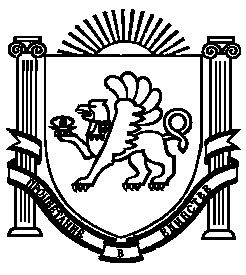 